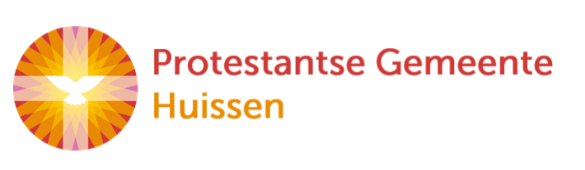 zondag  11 september 202213e zondag van de zomer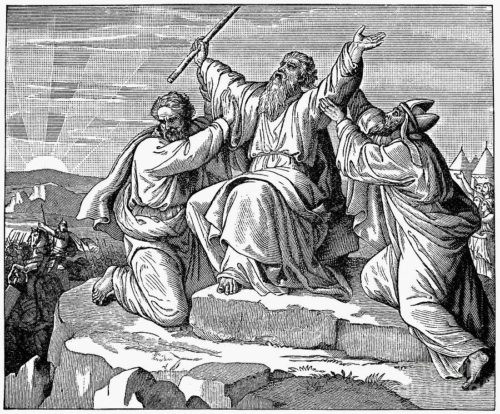 Muziek De klok luidt - het wordt stilWelkom We bidden samenGod,
we zijn bij elkaar
op zoek naar stilte
naar leven en liefde
naar onszelf
naar UGOD 
LAAT UW LICHT OVER ONS OPGAAN
WEES VOOR ONS LIEFDE DIE BLIJFT	De kaarsen worden aangestokenDrempellied	Psalm 147: 1 en 2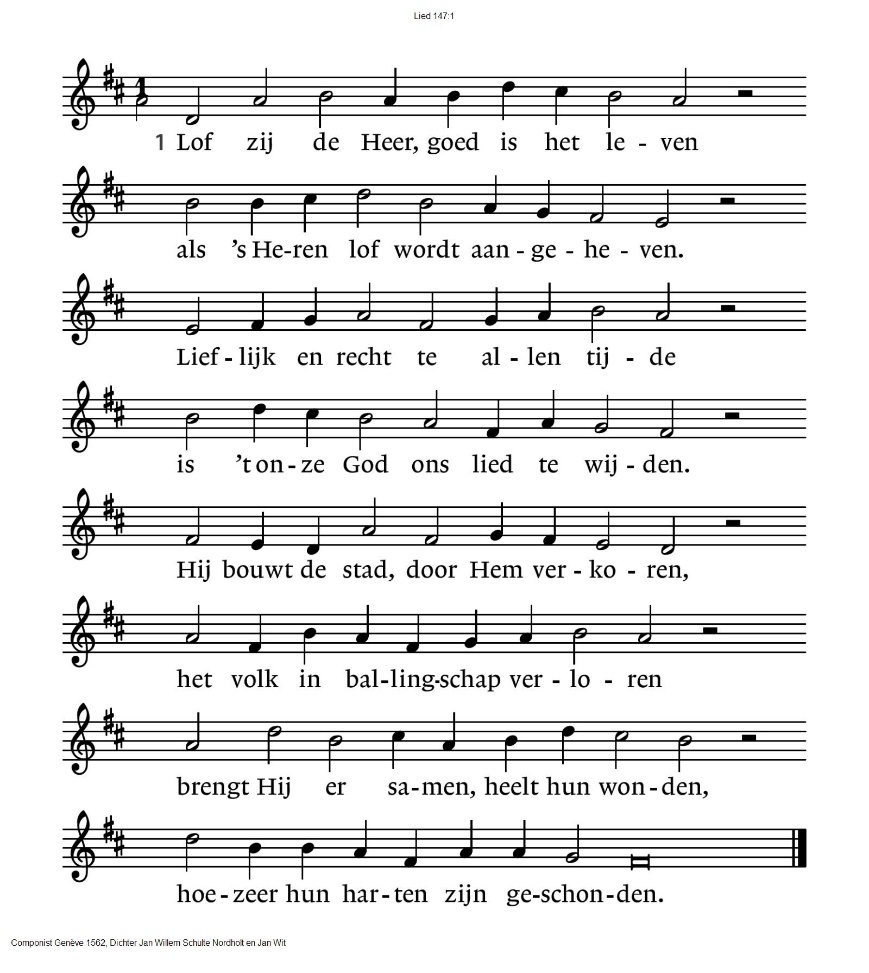 2. Hij telt het leger van de sterren,Hij roept bij name hen van verre.Groot is de Here, groot in krachten,er is geen grens aan zijn gedachten.Die zich ootmoedig aan Hem geven,schenkt Hij een overvloed van leven.Maar Hij vernedert goddelozen,die trots hun eigen weg verkozen.		     (gemeente gaat staan)Begroeting	v: 	De Heer zal bij u zijn      	a:	DE HEER ZAL U BEWARENv:	Onze hulp is in de Naam van de Heer
a:	DIE HEMEL EN AARDE GEMAAKT HEEFTv: 	Die trouw blijft tot in eeuwigheid	 	g: 	EN NIET LOSLAAT HET WERK VAN ZIJN HANDENZingen: Psalm 147: 44. Voor God is alle kracht van paardenen macht van mensen zonder waarde.Het snoeven van wie wapens dragenis niet naar ’s Heren welbehagen.Zijn welbehagen zal slechts wezenmet allen die Hem nederig vrezen,die met hun harten voor Hem openop zijn genade en liefde hopen.(gemeente gaat zitten)Intro	Help ‘Amalek’ de wereld uit… over vrede en vrijheid, veiligheid en verantwoordelijkheidZingen	Psalm 56: 1 en 3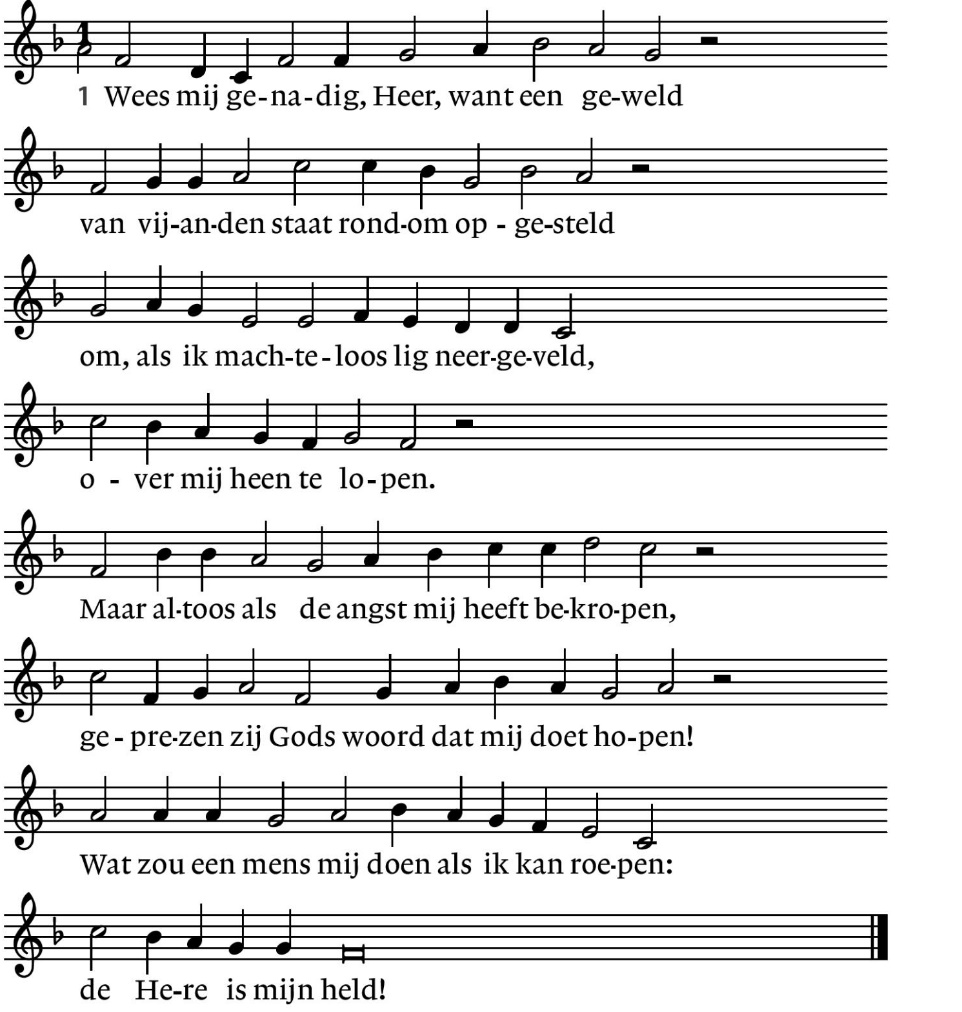 	3. Gij hebt mijn omzwerving te boek gestelden al de tranen, in mijn oog geweld,bijeengegaard en in uw boek geteld:alles ligt voor U open.Geprezen zij Gods woord dat mij deed hopen!Mijn vijanden zijn haastig afgedropen.Wat zou een mens mij doen als ik kan roepen:De Here is mijn held!Gebed	voor onze wereld en voor onszelf	… daarom roepen wij: lied 299j: 1 en 2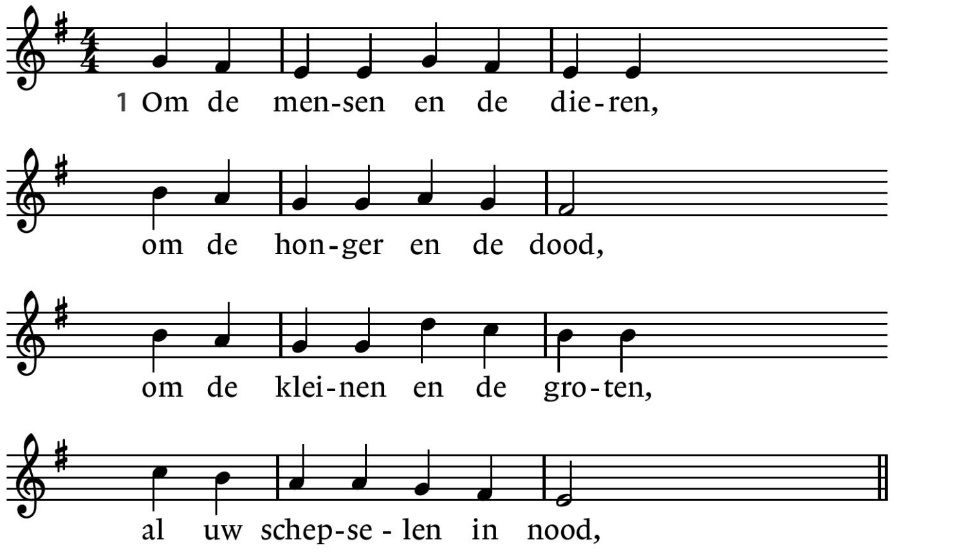 2. om een wereld zonder toekomst,om de macht die ons kleineert,roepen wij voor alle volken:Kyrieleis, ontferm U, Heer.Gloria	Het Liefste Lied van Overzee deel 1, nr. 42: 1, 2, 3, 4, 51. Naam van jezus, hoog verhevenBoven alle namen uit.U te oven vult ons leven,Nu Gij ons de weg ontsluit.2. In uw trouw aan God gebroken,aan uw liefde opgebrand,-wie de dood zo heeft weersprokenvalt toch niet meer uit zijn hand?3. Sta ons liefdevol voor ogen,telkens als uw kruis verrijst,en ons mens'lijk mededogenU met Name eer bewijst.4. Doordat Gij u zo liet brekenworden wij met U gevoed.Brood en wijn heten de tekenswaarin ik U zelf ontmoet.5. Naam van Jezus, alle talenstemmen in met dit gezangdat uw liefde blijft herhalen,van U zingt, een wereld lang!D I E N S T   V A N   H E T   W O O R DGebed om de GeestLezen: 	Eerste Testament: Exodus 17: 8 – 16 en Deuteronomium 25: 17 - 19Zingen: Lied 801: 1, 6, 7, 8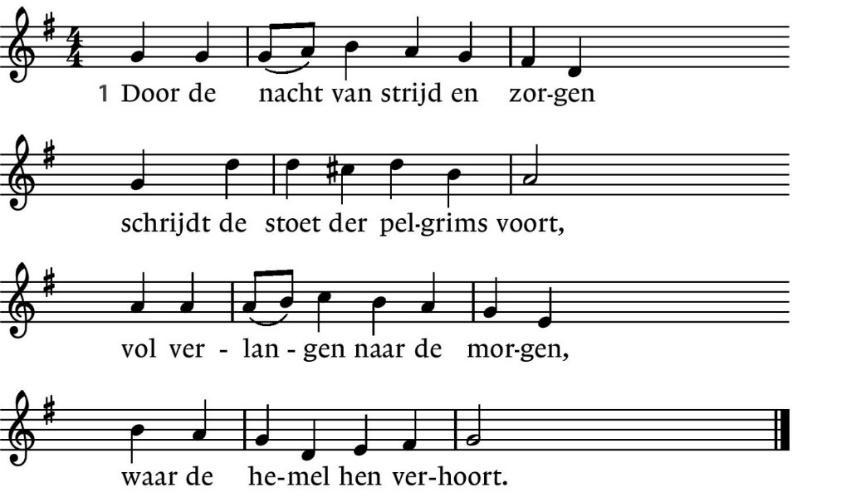 6. Eén van hart en één van zinnen,één in onze aardse strijd,in ons hemels overwinnen,één in tijd en eeuwigheid.7. Zo gaan wij hier met elkanderdoor de nacht op weg naar huis,pelgrims die uit alle landensamenkomen om het kruis.8. Die aan kruis en graf onthevenzullen zingen lof en prijsaan de Heer van dood en levenin zijn zalig paradijs.Lezen: 	Uit de Brieven: 2 Korintiërs 10: 4 en 5Zingen:	Liedboek voor de Kerken, Gezang 485, 1 en 3Tekstuitleg en verkondiging Help ‘Amalek’ de wereld uit…Meditatieve muziekZingen	Lied 755: 1 en 2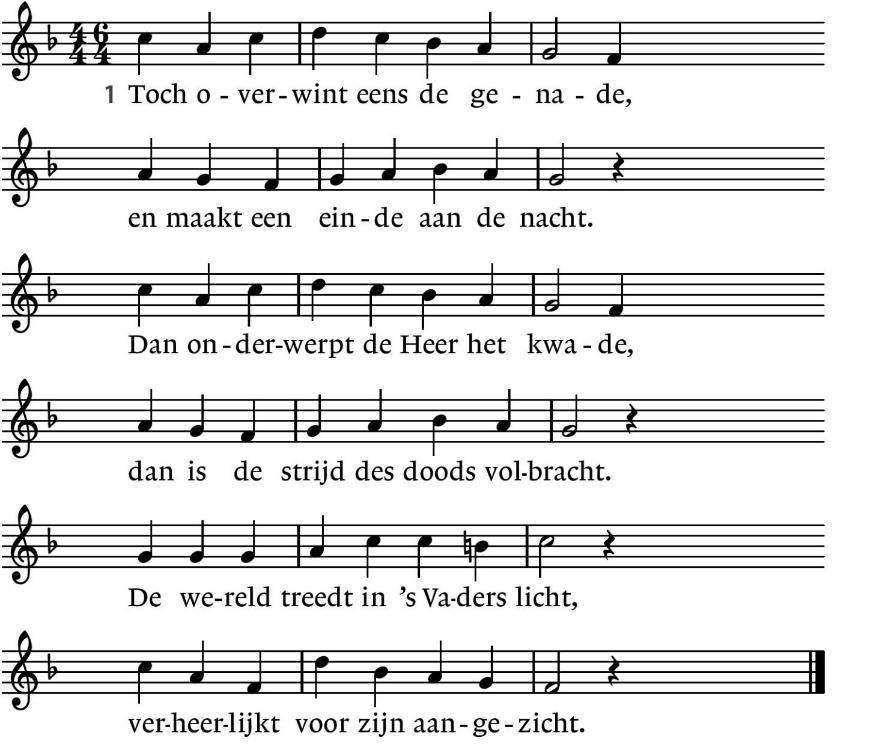 2. O welk een vreugde zal het wezen,als Hem elk volk is toegedaan.Uit aarde en hemel opgerezen,vangt dan het nieuwe loflied aan,als ieder voor de Heer zich buigten aller stem Gods lof getuigt.G A V E N   E N   G E B E D E N   Collecte  D: Vluchtelingenwerk O. Nederland / K: Jong ProtestantBerichten van overlijden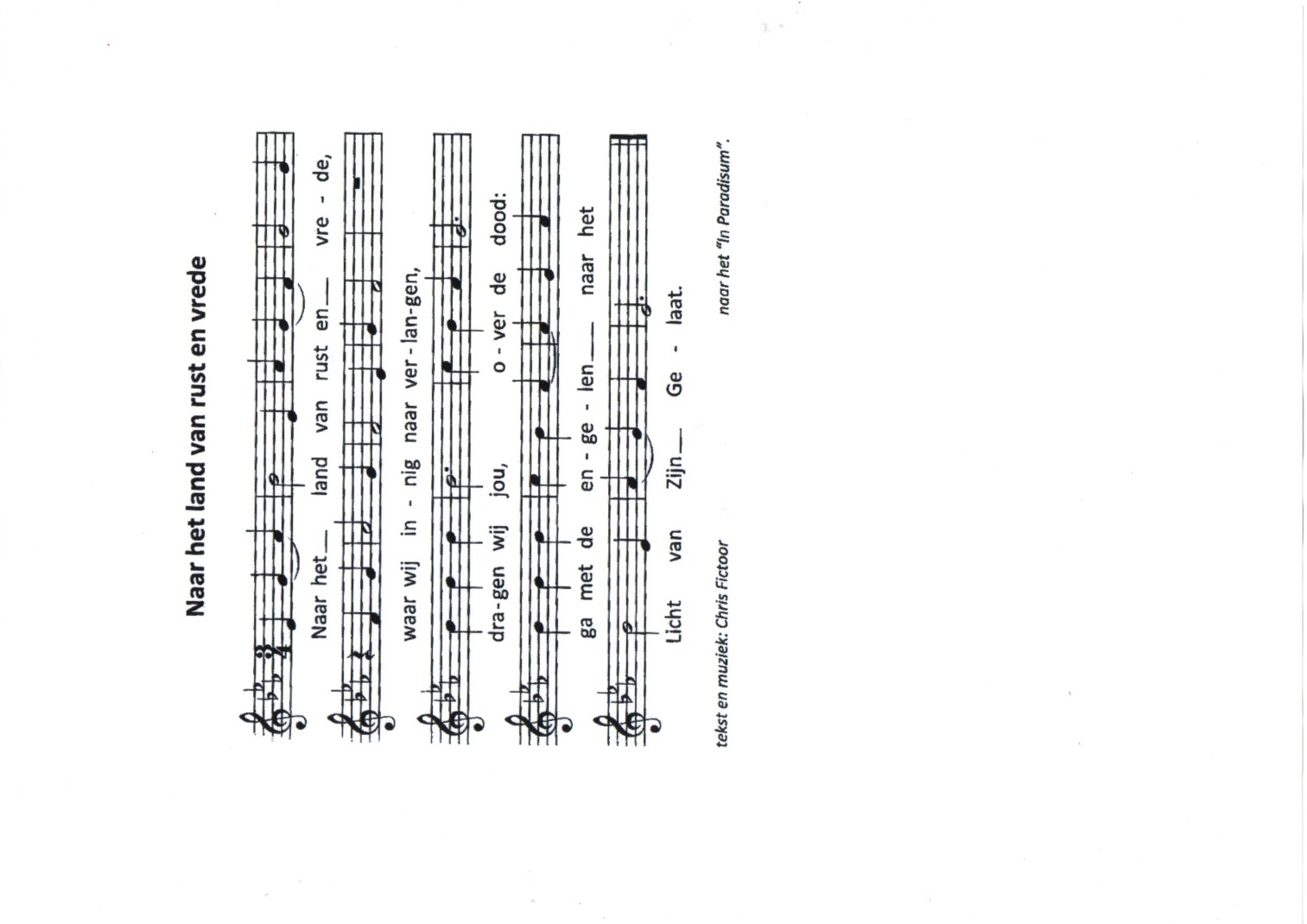 Zingen	Naar het land van rust en vrede (uit: Zoeken en Zien)Dankgebeden, voorbedenDaarom bidden wij: lied 368f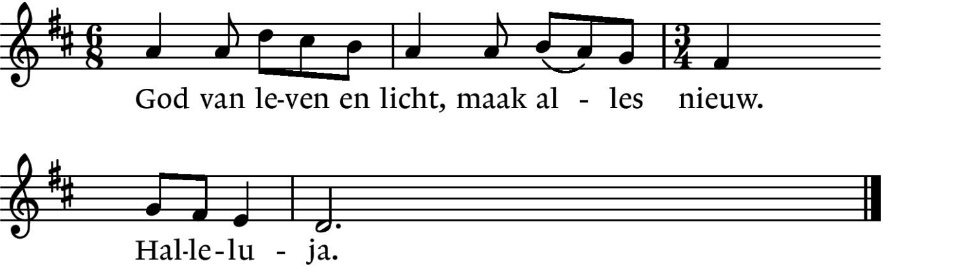 Moment van stilte -  Onze VaderOnze Vader die in de hemel zijt,Uw naam worde geheiligd.Uw koninkrijk kome,Uw wil geschiede,op aarde zoals in de hemel.Geef ons heden ons dagelijks brood.En vergeef ons onze schuldenzoals ook wij onze schuldenaars vergeven.En leid ons niet in verzoeking,maar verlos ons van de boze.Want van U is het koninkrijken de krachten de heerlijkheid in eeuwigheidAmen						              (gemeente gaat staan)Slotlied	286: 1, 2, 3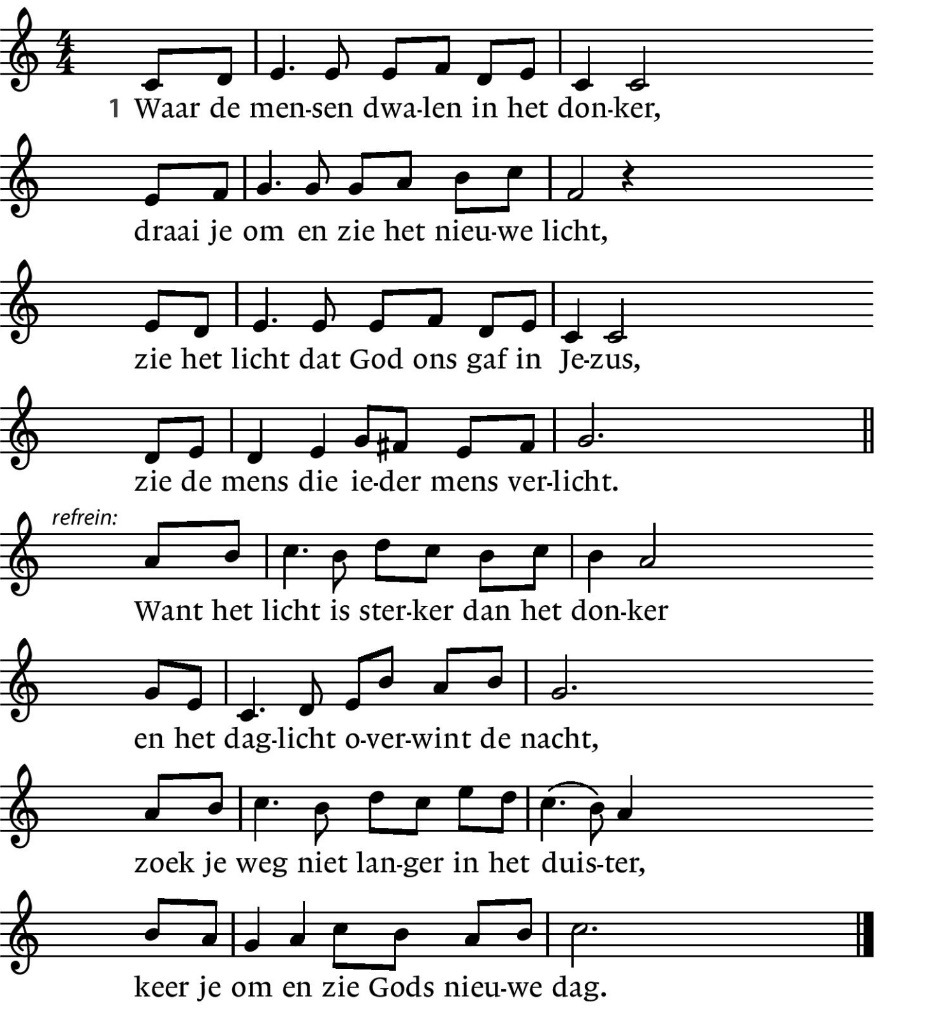 2. Waar de mensen lijden onder onrechtin een wereld die geen vrede vindt,heb vertrouwen, draag het kruis met blijdschap,er is licht dat alles overwint.Want het licht is sterker dan het donkeren het daglicht overwint de nacht,zoek je weg niet langer in het duister,keer je om en zie Gods nieuwe dag.3. Steek een kaars aan tegen al het duister,als een teken in een bange tijd,dat ons leven niet in wanhoop eindigtdat de vrede sterker is dan strijd.Want het licht is sterker dan het donkeren het daglicht overwint de nacht,zoek je weg niet langer in het duister,keer je om en zie Gods nieuwe dag.Zegen	(voorganger / allen) Tussentijds 116 / GvL 344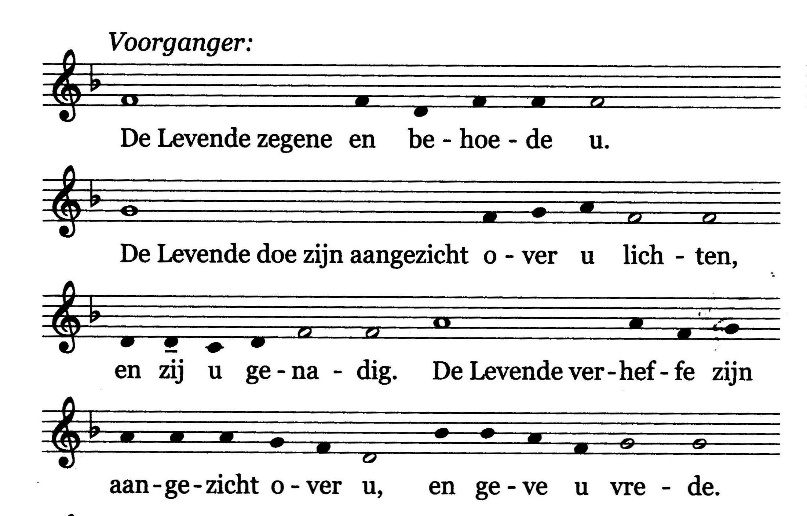 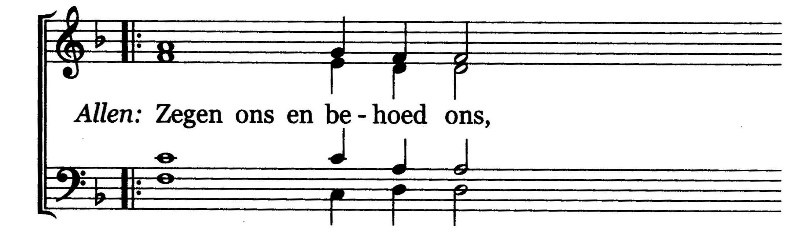 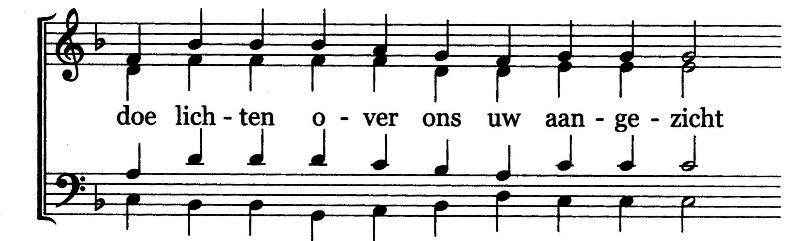 AMEN (gezongen)MuziekReacties op de viering zijn welkom in de doos in de hal óf via het adres::    reactieviering@pknhuissen.nlIn de werkgroep VIEREN worden deze besproken en wordt er gekeken hoe we daarmee onze vieringen kunnen ‘verbeteren’.VoorgangerOrganistLectords. Cor Flobbe, NaardenHerman SchimmelAnneke Riezebos1. O Christus, wees geprezen!Gij hebt ons vrij gemaaktom hooit meer slaaf te wezen,Weerloos en zwak en naakt.Gij heb ons uitverkorenom, aan Uzelf gelijk,als koningen herborente heersen in uw rijk.Dat wordt nog niet geweten,dat is sinds lang vergeten,dat houdt voor ons verborgende Mensenmoordenaar;maar eenmaal, op uw morgen,dan wordt het openbaar.3. Geef dat wij als bevrijdenNu zonder vrees of blaamMet deze vijand strijden,O Christus, in uw naam,ontmaskerend de machtenwaarin hij zich vermomt,terwille van wie smachtenof niet de vrijheid komt.Laat al wie zijn gebonden, vervolgd, verdrukt, geschondenbij ons zich veilig weten.Maak ons aan U gelijk,Christus naar wie wij heten, voorboden van uw rijk. 